AED 4200/Applied Computer Graphics Art Educators, Spring 2013Hannah Lehmann Modern History Delft TileDelft tiles were used throughout Europe decoratively in the home.  They frequently depicted images of nature, allegories, and/or history.  They almost always included a repeating motif in their corners or borders which would assist in visually unifying the tiles when displayed together. Inspired by the history and design of Delft tiles, we will produce a digital work of art that visually comments on an aspect of Modern History while incorporating aspects of a traditional 16th century Delft Tile.  Aspects of Photoshop that will be utilized include the Magic Wand, the Filter Gallery, Transformation, Color Balance tools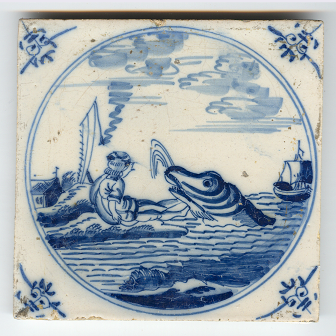 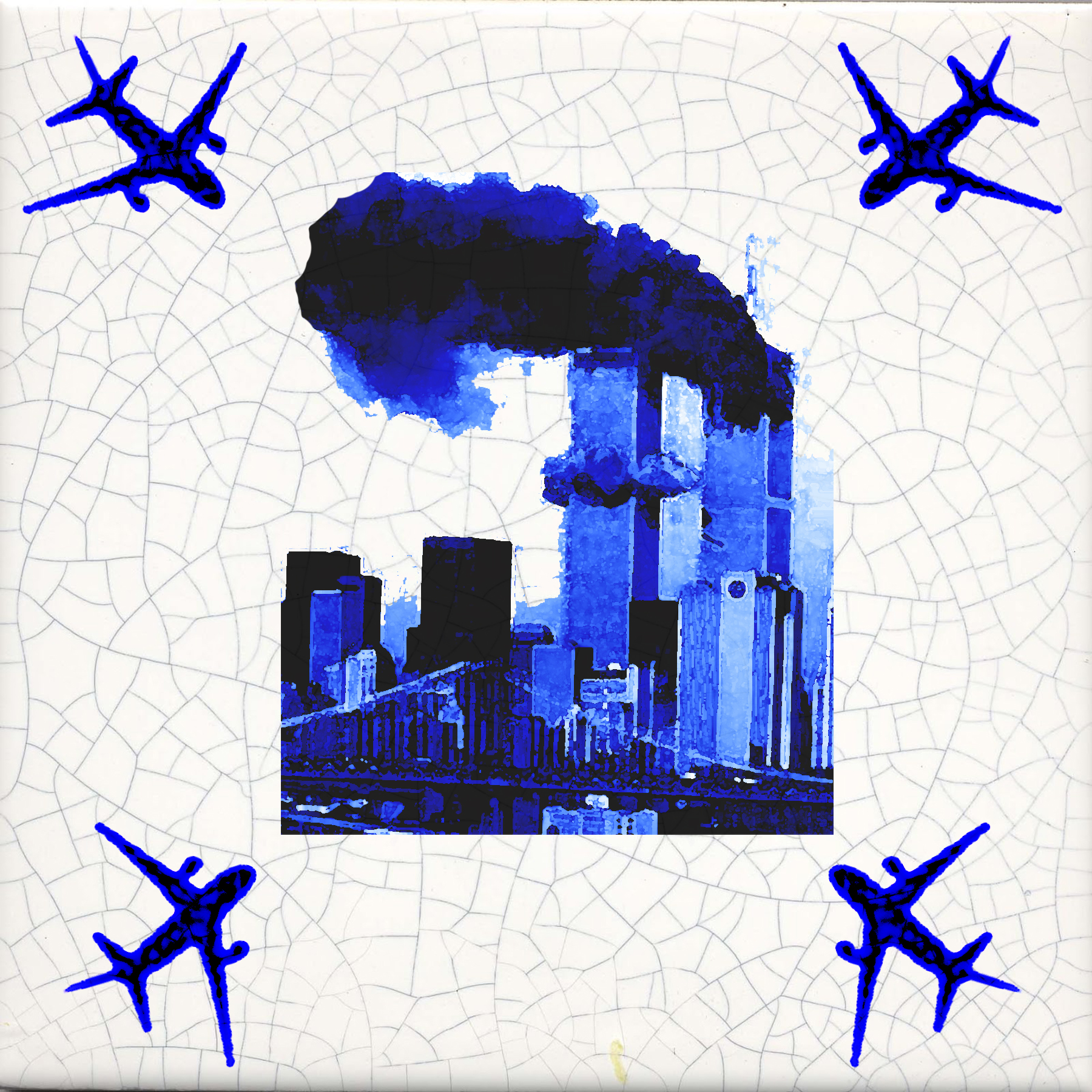 Historical Delft Tile				Modern History Delft Tile